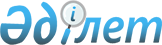 О внесении изменений в решение Жанааркинского районного маслихата от 28 декабря 2022 года № 38/234 "О бюджете поселков и сельских округов на 2023-2025 годы"Решение Жанааркинского районного маслихата области Ұлытау от 27 июня 2023 года № 4/20
      РЕШИЛ:
      1. Внести в решение Жанааркинского районного маслихата "О бюджете поселков и сельских округов на 2023-2025 годы" от 28 декабря 2022 года под №38/234 (зарегистрировано в Реестре государственной регистрации нормативных правовых актов под № 177420) следующие изменения:
      1) пункт 10 изложить в новой редакции:
      "10. Утвердить бюджет поселка Кызылжар на 2023-2025 годы согласно приложениям 28, 29 и 30 соответственно, в том числе на 2023 год в следующих объемах:
      1) доходы – 38 717 тысячи тенге, в том числе:
      налоговые поступления – 4 307 тысячи тенге;
      неналоговые поступления – 0 тысяч тенге;
      поступления от продажи основного капитала – 200 тысяч тенге;
      поступления трансфертов – 34 210 тысяч тенге;
      2) затраты – 38 717 тысяч тенге;
      3) чистое бюджетное кредитование – 0 тысячи тенге, в том числе:
      бюджетные кредиты – 0 тысяч тенге;
      погашение бюджетных кредитов – 0 тысячи тенге;
      4) сальдо по операциям с финансовыми активами – 0 тысяч тенге, в том числе:
      приобретение финансовых активов – 0 тысяч тенге;
      поступление от продажи финансовых активов государства – 0 тысяч тенге;
      5) дефицит (профицит) бюджета – 0 тысяч тенге;
      6) финансирование дефицита (использование профицита) бюджета – 0 тысяч тенге, в том числе:
      поступление займов – 0 тысяч тенге;
      погашение займов – 0 тысяч тенге;
      используемые остатки бюджетных средств – 0 тысяч тенге.";
      приложение 28 к указанному решению изложить в новой редакции согласно приложению 1 к настоящему решению.
      2. Настоящее решение вводится в действие с 1 января 2023 года. Бюджет поселка Кызылжар на 2023 год
					© 2012. РГП на ПХВ «Институт законодательства и правовой информации Республики Казахстан» Министерства юстиции Республики Казахстан
				
      Председатель Жанааркинского районного маслихата

Ю.Бекқожин
Приложение 1 к решению
Жанааркинского районного маслихата
от 27 июня 2023 года №4/20Приложение 28 к решению
Жанааркинского районного маслихата
от 28 декабря 2022 год №38/234
Категория
Категория
Категория
Категория
Сумма (тысяч тенге)
Класс
Класс
Класс
Сумма (тысяч тенге)
Подкласс
Подкласс
Сумма (тысяч тенге)
Наименование
Сумма (тысяч тенге)
I. Доходы
38717
1
Налоговые поступления
4307
01
Подоходный налог
42
2
Индивидуальный подоходный налог
42
04
Налоги на собственность
3565
1
Налоги на имущество
105
3
Земельный налог 
42
4
Hалог на транспортные средства
3418
05
Внутренние налоги на товары, работы и услуги
700
3
Поступления за использование природных и других ресурсов
700
2
Неналоговые поступления
0
3
Поступления от продажи основного капитала
200
03
Продажа земли и нематериальных активов
200
1
Продажа земли
200
4
Поступления трансфертов
34210
02
Трансферты из вышестоящих органов государственного управления
34210
3
Трансферты из районного (города областного значения) бюджета
34210
Функциональная группа
Функциональная группа
Функциональная группа
Функциональная группа
Функциональная группа
Сумма (тысяч тенге)
Функциональная подгруппа
Функциональная подгруппа
Функциональная подгруппа
Функциональная подгруппа
Сумма (тысяч тенге)
Администратор бюджетных программ
Администратор бюджетных программ
Администратор бюджетных программ
Сумма (тысяч тенге)
Программа
Программа
Сумма (тысяч тенге)
Наименование
Сумма (тысяч тенге)
ІІ.Затраты
38717
01
Государственные услуги общего характера
27556
1
Представительные, исполнительные и другие органы, выполняющие общие функции государственного управления
27556
124
Аппарат акима города районного значения, села, поселка, сельского округа
27556
001
Услуги по обеспечению деятельности акима города районного значения, села, поселка, сельского округа
27556
07
Жилищно-коммунальное хозяйство
10161
3
Благоустройство населенных пунктов
10161
124
Аппарат акима города районного значения, села, поселка, сельского округа
10161
008
Освещение улиц в населенных пунктах
6951
009
Обеспечение санитарии населенных пунктов
1791
011
Благоустройство и озеленение населенных пунктов
1419
12
Транспорт и коммуникации
1000
1
Автомобильный транспорт
1000
124
Аппарат акима города районного значения, села, поселка, сельского округа
1000
013
Обеспечение функционирования автомобильных дорог в городах районного значения, селах, поселках, сельских округах
1000
ІІІ. Чистое бюджетное кредитование
0
Бюджетные кредиты
0
Категория
Категория
Категория
Категория
Сумма (тысяч тенге)
Класс
Класс
Класс
Сумма (тысяч тенге)
Подкласс
Подкласс
Сумма (тысяч тенге)
Наименование
Сумма (тысяч тенге)
Погашение бюджетных кредитов
0
Функциональная группа
Функциональная группа
Функциональная группа
Функциональная группа
Функциональная группа
Сумма (тысяч тенге)
Функциональная подгруппа
Функциональная подгруппа
Функциональная подгруппа
Функциональная подгруппа
Сумма (тысяч тенге)
Администратор бюджетных программ
Администратор бюджетных программ
Администратор бюджетных программ
Сумма (тысяч тенге)
Программа
Программа
Сумма (тысяч тенге)
Наименование
Сумма (тысяч тенге)
ІV.Сальдо по операциям с финансовыми активами
0
приобретение финансовых активов 
0
поступления от продажи финансовых активов государства 
0
V.Дефицит (профицит) бюджета
0
VІ.Финансирование дефицита (использование профицита) бюджета
0
Категория
Категория
Категория
Категория
Сумма (тысяч тенге)
Класс
Класс
Класс
Сумма (тысяч тенге)
Подкласс
Подкласс
Сумма (тысяч тенге)
Наименование
Сумма (тысяч тенге)
Поступление займов
0
Функциональная группа
Функциональная группа
Функциональная группа
Функциональная группа
Функциональная группа
Сумма (тысяч тенге)
Функциональная подгруппа
Функциональная подгруппа
Функциональная подгруппа
Функциональная подгруппа
Сумма (тысяч тенге)
Администратор бюджетных программ
Администратор бюджетных программ
Администратор бюджетных программ
Сумма (тысяч тенге)
Программа
Программа
Сумма (тысяч тенге)
Наименование
Сумма (тысяч тенге)
Погашение займов
0
Категория
Категория
Категория
Категория
Сумма (тысяч тенге)
Класс
Класс
Класс
Сумма (тысяч тенге)
Подкласс
Подкласс
Сумма (тысяч тенге)
Наименование
Сумма (тысяч тенге)
Используемые остатки бюджетных средств
0